Publicado en   el 13/05/2014 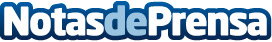 Resultados positivos para Kia Motors en el mes de AbrilDatos de contacto:Nota de prensa publicada en: https://www.notasdeprensa.es/resultados-positivos-para-kia-motors-en-el-mes Categorias: Automovilismo Industria Automotriz http://www.notasdeprensa.es